Bookcovers of Mesa 2024 Possible CCBA Nominations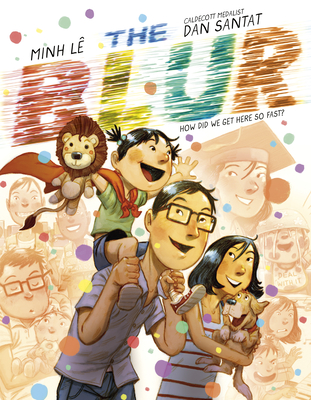 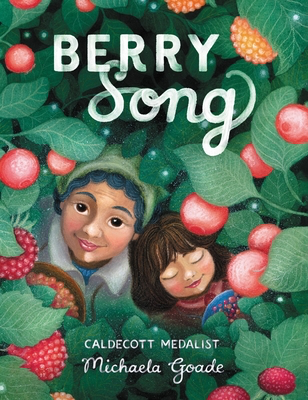 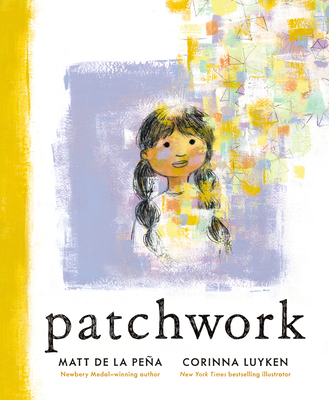 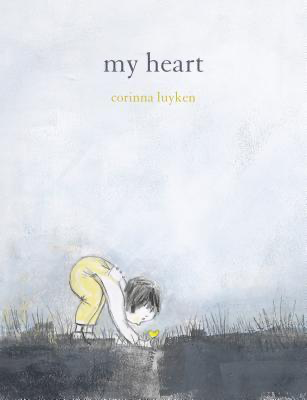 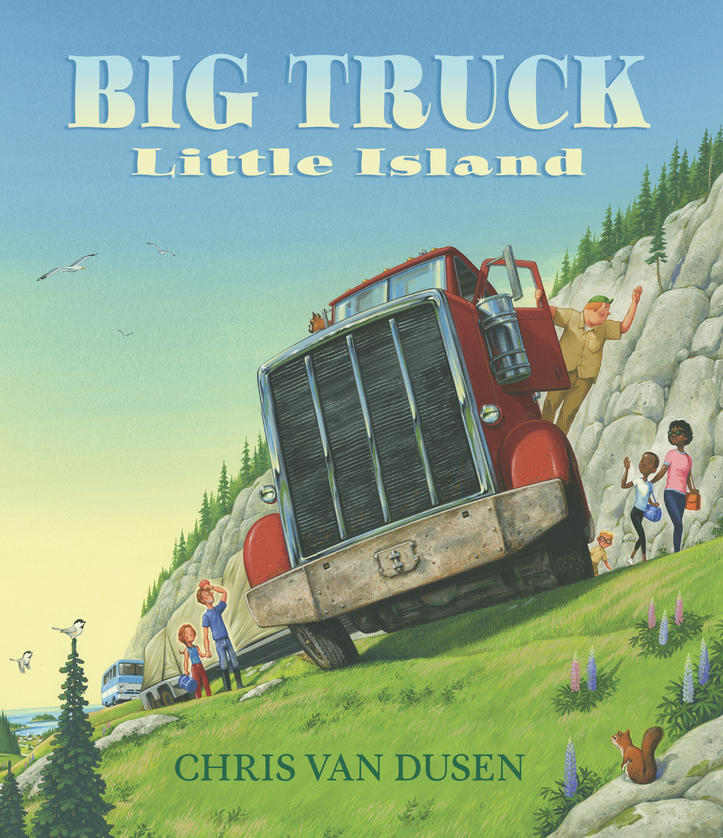 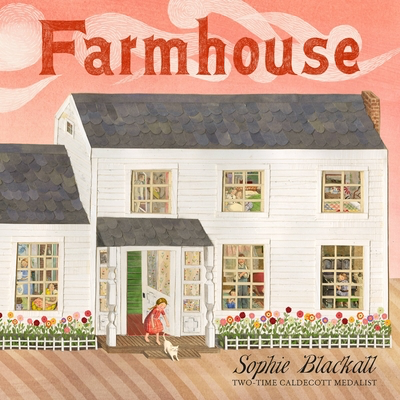 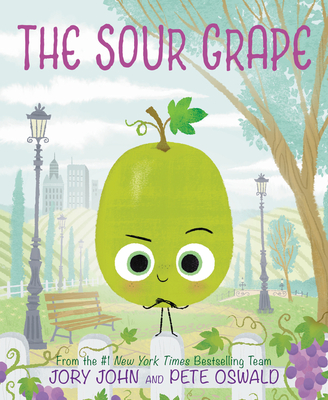 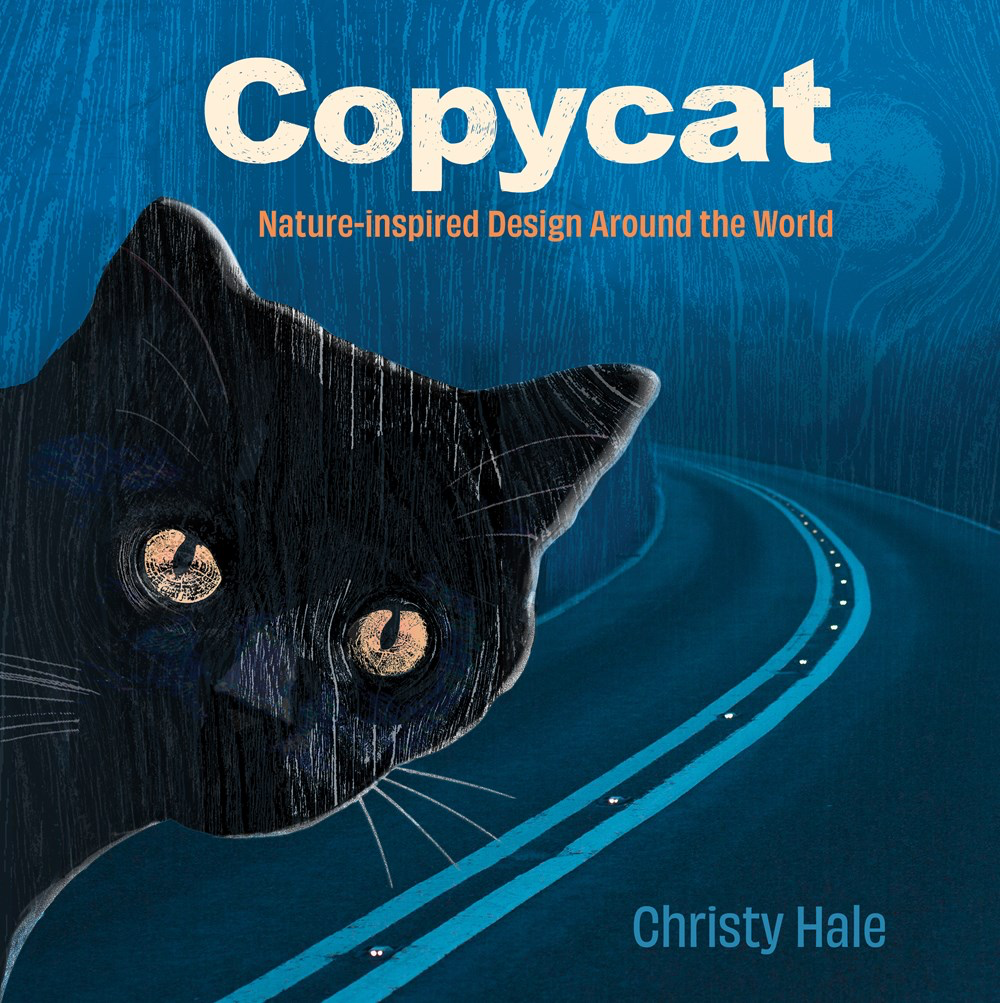 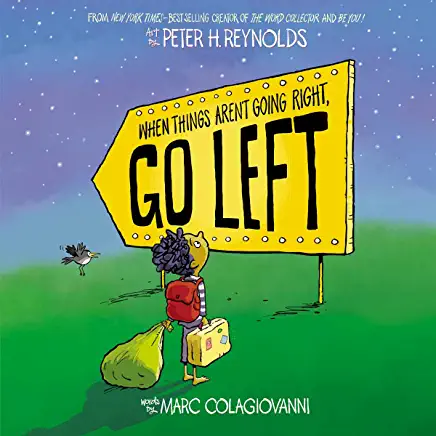 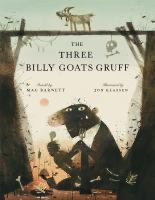 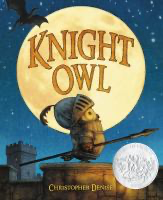 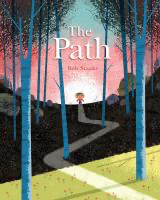 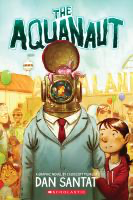 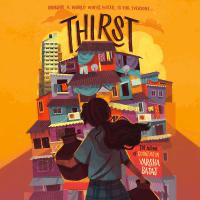 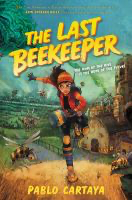 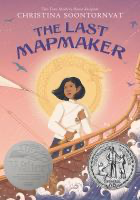 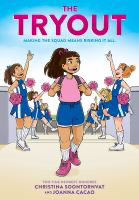 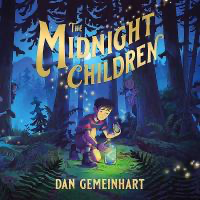 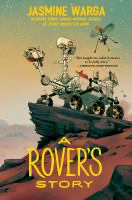 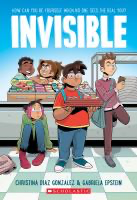 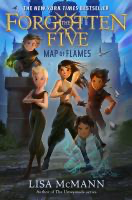 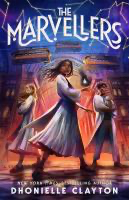 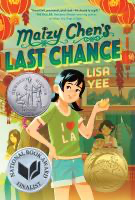 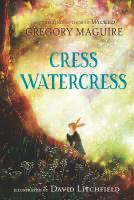 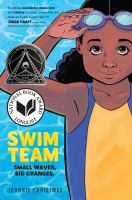 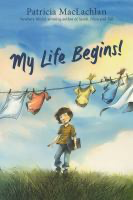 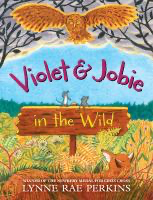 